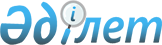 О внесении изменений в постановление Правительства Республики Казахстан от 20 апреля 2005 года № 367 "Об обязательном подтверждении соответствия продукции в Республике Казахстан"
					
			Утративший силу
			
			
		
					Постановление Правительства Республики Казахстан от 27 апреля 2015 года № 357. Утратило силу постановлением Правительства Республики Казахстан от 10 июня 2020 года № 368 (вводится в действие со дня его первого официального опубликования)
      Сноска. Утратило силу постановлением Правительства РК от 10.06.2020 № 368 (вводится в действие со дня его первого официального опубликования).
      Правительство Республики Казахстан ПОСТАНОВЛЯЕТ:
      1. Внести в постановление Правительства Республики Казахстан от 20 апреля 2005 года № 367 "Об обязательном подтверждении соответствия продукции в Республике Казахстан" (САПП Республики Казахстан, 2005 г., № 17, ст. 203) следующие изменения:
      1) перечень продукции и услуг, подлежащих обязательной сертификации, утвержденный указанным постановлением, изложить в новой редакции согласно приложению 1 к настоящему постановлению;
      2) перечень продукции, соответствие которой допускается подтверждать декларацией о соответствии, утвержденный указанным постановлением, изложить в новой редакции согласно приложению 2 к настоящему постановлению.
      2. Настоящее постановление вводится в действие по истечении десяти календарных дней после дня его первого официального опубликования. Перечень продукции и услуг,
подлежащих обязательной сертификации Перечень продукции, соответствие которой допускается
подтверждать декларацией о соответствии
					© 2012. РГП на ПХВ «Институт законодательства и правовой информации Республики Казахстан» Министерства юстиции Республики Казахстан
				
Премьер-Министр
Республики Казахстан
К. МасимовПриложение 1
к постановлению Правительства
Республики Казахстан
от 27 апреля 2015 года № 357
Утвержден
постановлением Правительства
Республики Казахстан
от 20 апреля 2005 года № 367 
Код ТН ВЭД ТС
Наименование продукции
1
2
1. Сельскохозяйственная техника и запасные части к ней
1. Сельскохозяйственная техника и запасные части к ней
8701 20
8701 30 000
Тракторы:
колесные для полуприцепов гусеничные
4011 61 000 0
Шины для сельскохозяйственных машин
7007 11 100
Стекло безопасное, включая стекло упрочненное (закаленное) или многослойное размером и форматом, позволяющее использовать его на средствах наземного транспорта
2. Оружие служебное, гражданское и патроны к нему
2. Оружие служебное, гражданское и патроны к нему
9302 00 000 0
Газовые пистолеты и револьверы, в том числе с возможностью стрельбы патронами с резиновой пулей;
Пистолеты и револьверы спортивные с нарезным стволом; 
Пистолеты и револьверы служебные с нарезным стволом; 
Огнестрельное бесствольное оружие самообороны, револьверы и пистолеты, в том числе с патронами травматического действия
9303 20
Оружие гладкоствольное спортивное, охотничье и прочее, включая комбинированное оружие с гладкими и нарезными стволами
9303 30 000 0
Винтовки спортивные с нарезным стволом
9303 20 100 0
Охотничье одноствольное гладкоствольное длинноствольное оружие
9303 20 950 0
9303 30 000 0
Охотничье двуствольное и комбинированное оружие
9303 20 950 0
Охотничье оружие двуствольное гладкоствольное, в том числе со стволами разных калибров
9303 30 000 0
9303 20 950 0
Охотничье оружие с нарезным стволом
9304 00 000 0
Оружие охотничье пневматическое с дульной энергией не более 25 Дж;
Винтовки и ружья спортивные пневматические с дульной энергией свыше 3 Дж;
Пистолеты и револьверы спортивные пневматические с дульной энергией свыше 3 Дж;
Электрическое оружие: электрошоковые устройства и искровые разрядники, имеющие выходные параметры, соответствующие нормам, установленным уполномоченным органом в области здравоохранения
9306 21 000 0
Патроны к спортивному и охотничьему гладкоствольному оружию, в том числе испытательные
9306 30 100 0
Патроны к пистолетам и револьверам спортивным, служебным, огнестрельному бесствольному оружию самообороны
9306 30 900 0
Патроны к спортивному и охотничьему оружию с нарезным стволом (кроме пистолетов и револьверов), газовому оружию самообороны, в том числе испытательные
9307 00 000 0
из 8211
Холодное клинковое охотничье оружие (ножи и кинжалы охотничьи)
9506 99 900 0
Луки и арбалеты спортивные
3. Электротехнические изделия для работы, предназначенной на напряжение более 1000 В
3. Электротехнические изделия для работы, предназначенной на напряжение более 1000 В
8501 20 000 9 
8501 33 000 2
8501 40 200
8501 40 800
8501 51 000
8501 52 200
Двигатели электрические
7408 11 000 0 
7408 19 100 0 
7413 00 000 1 
7413 00 000 9 
7605 11 000 0 
7605 19 000 0 
8544 20 000
Кабельная продукция
8544 60 
8544 60 100 0 
8544 60 900 1
8544 60 900 9
Проводники электрические на напряжение более 1000 В
8546 20 000 0 
8546 90 100 0 
8546 90 900 0
Электроизоляционные материалы, предназначенные для работы на напряжение более 1000 В
4. Средства связи
4. Средства связи
8525 50 000 0
8525 60 000 0
Аппаратура радиосвязи передающая и приемная общего применения (аппаратура индивидуальной радиосвязи) 
Аппаратура передающая для радиовещания или телевидения 
Радиостанции приемопередающие подвижных и фиксированных служб
8517 11 000 0
8517 69 900 0
8517 18 000
8517 61 000 1
Аппараты электрические телефонные, включая телефонные аппараты с беспроводной трубкой, таксофоны
8517 12 000 0
8517 61 000
8517 62 000 9
Аппаратура передающая систем транковой и сотовой радиосвязи и ее компоненты
8529 10 310 0
Земные станции спутниковой связи
5. Технические средства защиты, обработки, хранения и передачи сведений, содержащих государственные секреты и служебную информацию, а также оборудование сетей телекоммуникаций, содержащее аппаратные и/или программные средства для обеспечения проведения специальных оперативно-розыскных мероприятий*
5. Технические средства защиты, обработки, хранения и передачи сведений, содержащих государственные секреты и служебную информацию, а также оборудование сетей телекоммуникаций, содержащее аппаратные и/или программные средства для обеспечения проведения специальных оперативно-розыскных мероприятий*
8543 20 000 0
8543 70
Технические средства защиты секретной информации от утечки по техническим каналам, включая средства контроля эффективности принятых мер защиты секретной информации, основные и вспомогательные технические средства и системы в защищенном исполнении: технические средства защиты секретной информации от перехвата оптических сигналов (изображений) в видимом, инфракрасном и ультрафиолетовом диапазонах волн, осуществляемого оптическими, оптико-электронными, телевизионными, тепловизионными (инфракрасными), лазерными, фото и другими визуальными средствами съема информации; технические средства защиты информации от перехвата акустических сигналов, распространяющихся в воздушной, водной, твердой средах, осуществляемого акустическими, гидроакустическими, виброакустическими, лазерными и сейсмическими средствами; технические средства защиты секретной информации от перехвата электромагнитных сигналов, возникающих при функционировании объектов защиты, в т.ч. от перехвата побочных электромагнитных излучений и наводок, возникающих при работе технических средств обработки информации, осуществляемого магнитометрическими, радио-техническими, радиолокационными средствами; технические средства защиты секретной информации от перехвата электрических сигналов, распространяющихся в токопроводящих коммуникациях
8543 20 000 0
8543 70
8301 40 900 0
из 8527
из 8544
из 8525
из 8526
из 8528
из 8471 70
Технические средства защиты секретной информации от несанкционированного доступа: технические средства пассивной защиты, в том числе замки с управлением от микропроцессора, радиоуправляемые; электрические датчики разных типов; телевизионные системы охраны и контроля, СВЧ и радиолокационные системы, лазерные системы; акустические системы, кабельные системы; устройства идентификации; специальные средства для транспортировки и хранения физических носителей информации (кассет стримметров, магнитных и оптических дисков)
8471 70 300 0
8471 70 500 0
8471 70 700 0
8471 70 800 0
8471 70 980 0
8471 80 000 0
8471 90 000 0
Защищенные программные средства обработки информации:
пакеты прикладных программ автоматизированных рабочих мест (АРМ); базы данных вычислительных сетей; программные средства автоматизированных систем управления
из 8471 70
Программные средства общего назначения: операционные системы; системы управления базами данных
8471 70 510 0
8471 70 530 0
8471 70 590 0
8471 70 600 0
8471 70 900 0
Программно-технические средства защиты секретной информации:
устройства прерывания программы пользователя при нарушении им правил доступа; устройства стирания данных; устройства выдачи сигнала тревоги при попытке несанкционированного доступа к информации; устройства локализации электронных закладок; программно-аппаратные средства разграничения доступа к информации, встроенные в информационные технологии
8471 90 000 0
Программы, обеспечивающие доступ к информации
8517 11 000 0
8517 18 000 0
8517 62 000 1
8517 62 000 2
8517 62 000 3
8517 62 000 9
8517 69 900 0
Средства связи и передачи данных, используемые для передачи секретной информации и служебной информации
8471 30 000 0
8471 41 000 0
8471 49 000 0
8471 50 000 0
8471 60 700 0
8471 90 000 0
8473 30 200
8473 30 800
Вычислительные комплексы, вычислительные системы, предназначенные для предоставления услуг доступа к сетям передачи информации, имеющие аппаратные и/или программные средства для обеспечения проведения специальных оперативно-розыскных мероприятий и состоящие из вычислительных машин и их блоков (серверы, маршрутизаторы, коммутаторы, устройства доступа к информационным потокам, мультиплексоры, концентраторы, накопители информации и другое)
8517 61 000 8
8517 62 000
8517 62 000 2
8517 62 000 3
8517 62 000 9
8517 69 900 0
Коммутаторы сетей телефонной стационарной и подвижной связи, имеющие аппаратные и/или программные средства для обеспечения проведения специальных оперативно-розыскных мероприятий
8522 90 410 0
8522 90 490 0
8522 90 800 0
8517 70 900 1
8517 70 900 9
Комплексы оборудования сетей передачи информации, имеющие аппаратные и/или программные средства для обеспечения проведения специальных оперативно-розыскных мероприятий
* Обязательной сертификации подлежат технические средства, применяемые государственными органами и организациями, в режимных помещениях которых проводятся работы, связанные с использованием государственных секретов.
* Обязательной сертификации подлежат технические средства, применяемые государственными органами и организациями, в режимных помещениях которых проводятся работы, связанные с использованием государственных секретов.
6. Товары бытовой химии
6. Товары бытовой химии
3506
Готовые клеи и прочие адгезивы
3402 20
3402 90
3405 40 000 0
Средства моющие, чистящие (средства стиральные синтетические, средства моющие, средства для отбеливания, подсинивания, подкрахмаливания)
3808 91
Средства защиты:
Инсектициды, биопестециды
7. Товары народного потребления, контактирующие с кожей человека, пищей и водой
7. Товары народного потребления, контактирующие с кожей человека, пищей и водой
4818 10
4818 20
Бумага туалетная, гигиенические салфетки и полотенца, носовые платки и косметические салфетки
4014
Изделия гигиенические или фармацевтические из вулканизированной резины (контрацептивы), кроме твердой резины, с фитингами из твердой резины или без них, и изделий для детей
4015 11 000 0
Перчатки хирургические
9619 00
Женские гигиенические прокладки и тампоны, гигиенические и аналогичные изделия, кроме изделий для детей
7323 93 100 0
7323 93 900 0
Изделия столовые, кухонные, хозяйственные из коррозионностойкой (нержавеющей) стали, кроме изделий для детей до 3-х лет
3924 10 000 0
3924 90 000 0
3924 90 000 9
Посуда столовая и кухонная, предметы домашнего обихода из пластмассы, кроме изделий для детей до 3-х лет
8. Товары деревообработки 
8. Товары деревообработки 
4410
4411 93
4411 94
Плиты древесно-стружечные и древесно-волокнистые ламинированные
4412 31
4412 32
4412 39 000 0
4412 99 300 0
4412 94
Фанера клееная и аналогичные слоистые изделия из древесины 
9. Строительные материалы и изделия
9. Строительные материалы и изделия
3918 10
Покрытия для пола из полимерных материалов, самоклеющиеся или несамоклеющиеся, в рулонах или пластинах; покрытия полимерные для стен или потолков, состоящие из основы, пропитанной или покрытой поливинилхлоридом
5905 00
4814
Бумага обойная (обои) и другие настенные покрытия; бумага прозрачная для окон
5904
Линолеум, выкроенный или не выкроенный по форме: напольные покрытия на текстильной основе, выкроенные или не выкроенные по форме
3204 11 000 0
3204 13 000 0
3205 00 000 0
3206 19 000 0
3206 20 000 0 
3208 
3209 
3210 00 
3211 00 000 0 
3214 10 100
3214 10 900 0
Грунтовки, пигменты, краски, эмали, водоэмульсионные краски, замазки, шпаклевки, цветные лаки; препараты на основе цветных лаков
2520 10 000 0
2522 10 000 0
2522 20 000 0
2523, кроме 
2523 10 000 0
Цемент и прочие вяжущие материалы (гипс, известь и другие местные вяжущие), за исключением клинкера цементного
2524
Асбест
6810
Бетонные и железобетонные конструкции из легкого бетона.
Сборные железобетонные и бетонные изделия и конструкции из тяжелого и легкого бетона, армированные и неармированные, изготовленные по типовым проектам (сериям, НД), а именно: фундаментные блоки, перемычки, балки длиной до 6 метров; плиты перекрытия, покрытия длиной до 7,2 метров; бордюры, сваи, трубы бетонные, стойки (опоры ЛЭП)
6904 10 000 0
6904 90 000 0
Кирпич строительный, керамический и силикатный, блоки для полов
3921 11 000 0
3921 12 000 0
3921 13
3921 14 000 0
6806
Изделия из звукоизоляционных, теплоизоляционных и звукопоглощающих материалов (из минеральной ваты, ваты стеклянной, стекловолокна, перлита, ячеистого бетона, пористых полимерных материалов)
6811 81 000 0
6811 82 000 0
6811 89 800 0
6807
Изделия из асбестоцемента и цемента с волокнами целлюлозы или аналогичных материалов, в том числе листы асбестоцементные 
Материалы кровельные гидроизоляционные (пергамент кровельный, рубероид, изол, толь и аналогичные изделия)
из 7016 90 700 0
Стеклопакеты
3925 20 000 0
3925 30 000 0
Детали строительные из пластмасс (двери, пороги, окна, рамы, ставни)
2520
Гипс, ангидрит, гипсовые вяжущие
2517
Щебень
10. Лекарственные средства, используемые в ветеринарии
10. Лекарственные средства, используемые в ветеринарии
3003
Лекарственные средства (кроме указанных в позициях 3002, 3005, 3006), нерасфасованные (не представленные в виде дозированных лекарственных форм или не упакованные для розничной торговли)
3004
Лекарственные средства (кроме указанных в позициях 3002, 3005, 3006), расфасованные (представленные в виде дозированных лекарственных форм или упакованные для розничной торговли)
3006 30 000 0
Препараты контрастные для рентгенографических обследований; реагенты диагностические, предназначенные для введения больным
3006 60
Средства химические контрацептивные на основе гормонов, прочих соединений товарной позиции 2937 или спермицидов
1211
Растения, в том числе трансгенные, их отдельные части, включая семена, корни и корневища и плоды, используемые в парфюмерных, фармацевтических, инсектицидных, фунгицидных и аналогичных целях, свежие или сушеные, целые или измельченные, дробленые или молотые
11. Изделия ветеринарного назначения
11. Изделия ветеринарного назначения
3005
Вата, марля, бинты и аналогичные изделия, перевязочный материал, лейкопластыри, припарки, пропитанные или покрытые фармацевтическими веществами, предназначенные для использования в терапевтических целях, а также хирургии, стоматологии и ветеринарии
9018 31
Шприцы с иглами или без игл, упакованные
9018 90 500
Оборудование для переливания крови (одноразовые системы переливания крови)
3006 10
Кетгут хирургический стерильный и аналогичные стерильные материалы для наложения швов и стерильные адгезивные ткани для хирургического закрытия ран, стерильные абсорбирующие хирургические или стоматологические кровеостанавливающие вещества
12. Продукты сельскохозяйственного производства и пищевой промышленности *
12. Продукты сельскохозяйственного производства и пищевой промышленности *
1603 00
Экстракты из рыбы
1604
Готовые или консервированные продукты из рыбы, икра осетровых и лососевых (натуральная и искусственная), заменители икры
2402
Сигареты, сигареллы, сигары, папиросы из табака или его заменителей
2403
Курительный табак
* Продовольственное сырье, не предназначенное для реализации конечному потребителю и подвергаемое дальнейшей переработке, не подлежит обязательной сертификации при наличии договора поставки с производителем
* Продовольственное сырье, не предназначенное для реализации конечному потребителю и подвергаемое дальнейшей переработке, не подлежит обязательной сертификации при наличии договора поставки с производителем
13. Топливное сырье
13. Топливное сырье
2710 19 250 0
2710 19 290 0
Керосин: прочий
2710 20 900 0
Прочие нефтепродукты
Отработанные нефтепродукты
2710 19 710 0
Масла прочие: для специфических процессов переработки
2710 19 310 0
Газойли: для специфических процессов переработки
2710 19 350 0
Газойли: для химических превращений в процессах, кроме указанных в подсубпозиции 2710 19 310 0
2711 11 000 0
Газ сжиженный углеводородный
2711 21 000 0
Газ природный
14. Продукция для потенциально опасных производств 
14. Продукция для потенциально опасных производств 
7312 10 490 0
7312 10 610 0 
7312 10 650 0 
7312 10 690 0 
7312 10 810
7312 10 830 
7312 10 850 
7312 10 890 
7312 10 980 0
7312 90 900 0
Канаты стальные (общего назначения) закрытые подъемные, закрытые несущие, талевые для эксплуатационного и глубокого разведочного бурения, арматурные
7304 23 000 1 
7304 22 000 9 
7304 23 000 9
7304 29 100 1
7304 29 100 3
7304 29 100 4
7304 29 100 9
7304 29 900 1
Трубы для нефте- и газопроводов:
Трубы стальные бесшовные обсадные, насосно-компрессорные и бурильные
7304 39 580 0
7304 39 920 0 
7304 39 930 0 
7304 39 980 0
Трубы бесшовные необработанные
7304 41 000 
7304 49 100 0
7304 49 950 0
7304 49 990 0
Трубы стальные бесшовные холоднотянутые
Трубы необработанные
7304 51 180 1
7304 51 180 9 
7304 51 810 0 
7304 51 890 0
Трубы стальные бесшовные из легированной стали
7304 59 100 0 
7304 59 320 0 
7304 59 380 0 
7304 59 920 0 
7304 59 930 0
7304 59 990 0
Трубы необработанные из легированной стали
7306 90 000 0 
Трубы с фитингом
7305 11 000 1 
7305 11 000 2 
7305 11 000 3 
7305 11 000 8
7305 12 000 1
Трубы стальные сварные для газа- и нефтепроводов из черных металлов
7305 12 000 9 
7305 19 000 0 
7305 31 000 0 
7305 39 000 0 
7305 90 000 0
7306 11 100 0
Трубы сварные прямошовные
7306 19 900 0
Трубы сварные спирально-шовные
7306 21 000 0
7306 29 000 0
Трубы обсадные и насосно-компрессорные
7306 30 110 0 
7306 30 190 0 
7306 30 490 0
7306 30 770
7306 30 800 0
Трубы сварные из железа, цинка или легированной стали
7305 20 000 1 
7305 20 000 9 
7305 31 000 0
Трубы стальные сварные, используемые при бурении нефтяных и газовых скважин
7306 40 200 9
7306 40 800
7306 50 200 0
7306 50 800 0
7306 61 
7306 69 
7306 90 000
Трубы стальные сварные из легированной и коррозийно-стойкой (нержавеющей) стали
7304 19 100
7304 19 300
7304 19 900
7304 49 990 0
Трубы для нефте- и газопроводов: 
Трубы стальные бесшовные горячедеформированные, холоднодеформированные и теплодеформированные 
7304 22 000
7304 23 000
Трубы стальные бурильные с высаженными концами или присоединенными муфтами
7307 23 100 0 
7307 93 110 0 
7307 23 900 0 
7307 93 190 0
Детали трубопроводов стальные бесшовные, приваренные на Ру 10 МПа (10 кгс/см3)
8425 11 000 0 
Тали подъемные и подъемники с электродвигателем
8425 31 000 0 
8425 39 000
Лебедки специальные
7307 23 100 0
7307 93 110 0
7307 93 910 0 
Отводы гнутые и вставки кривые на поворотах 
линейной части стальных магистральных трубопроводов
8419 50 000
Теплообменники
7309 00 100 0
7309 00 300 0 
7309 00 510 0 
7309 00 590 0 
7310 10 000 0 
Сосуды (сосуды, цистерны, баллоны и бочки), работающие под давлением воды, пара или газа, сжатых, сжиженных и растворенных газов под давлением свыше 0,07 МПа (0,7 кгс/см3)
15. Специальные технические средства охраны
15. Специальные технические средства охраны
8531 10 950 1
Приемно-контрольные приборы (контрольные панели, концентраторы, шлейфовые приемно-контрольные приборы) для контроля состояния шлейфов охранной и тревожной сигнализации
8531 10 950 9
Звонки, сирены, индикаторные панели управления и извещатели охранные различного принципа действия, используемые в автомобилях: инфракрасные, радиоволновые, ультразоровые, оптико-электронные, сейсмоударные, магнитно-контактные, емкостные, пьезоэлектрические, акустические, вибрационные, радиолокационные
8531 10 300 0
Звонки, сирены, индикаторные панели управления и извещатели охранные различного принципа действия, используемые в зданиях: инфракрасные, радиоволновые, ультразоровые, оптико-электронные, сейсмоударные, магнитно-контактные, емкостные, пьезоэлектрические, акустические, вибрационные, радиолокационные
8531 10 950
Звонки, сирены, индикаторные панели управления и извещатели охранные различного принципа действия, используемые вне зданий: инфракрасные, радиоволновые, ультразоровые, оптико-электронные, сейсмоударные, магнитно-контактные, емкостные, пьезоэлектрические, акустические, вибрационные, радиолокационные
8537 10 990 0
Средства передачи извещений (пульты централизованного наблюдения; автоматизированные, информационно-управляющие системы охраны с передачей сообщений по физическим, оптоволоконным и радиорелейным линиям связи, системы радиоохраны)
8538 10 000 0
Панели, пульты контроля состояния охраняемых объектов и квартир, но не укомплектованные соответствующей аппаратурой.Приложение 2
к постановлению Правительства
Республики Казахстан
от 27 апреля 2015 года № 357 
Утвержден
постановлением Правительства
Республики Казахстан
от 20 апреля 2005 года № 367 
Код ТН ВЭД ТС
Наименование продукции
1
2
1. Средства связи
1. Средства связи
8525 50 000 0
Аппаратура радиосвязи передающая и приемная общего применения (аппаратура индивидуальной радиосвязи)
Аппаратура передающая для радиовещания или телевидения.
Радиостанции приемопередающие подвижных и фиксированных служб
8517 11 000 0
8517 69 900 0
Аппараты электрические телефонные, включая телефонные аппараты с беспроводной трубкой, таксофоны
8517 12 000 0
Аппаратура передающая систем транковой и сотовой радиосвязи и ее компоненты
2. Товары народного потребления, контактирующие с кожей человека
2. Товары народного потребления, контактирующие с кожей человека
4014 90 900 0
Изделия гигиенические или фармацевтические из вулканизированной резины:
Маски резиновые для плавания под водой и загубники, шапочки для купания
из 4014 90 900 0
Грелки резиновые, клеенка подкладочная резинотканевая
3. Оборудование для потенциально опасных производств
3. Оборудование для потенциально опасных производств
7312 10 490 0
7312 10 610 0 
7312 10 650 0 
7312 10 690 0 
7312 10 810
7312 10 830
7312 10 850
7312 10 890
7312 10 980 0
7312 90 000 0
Канаты стальные (общего назначения) закрытые подъемные, закрытые несущие, талевые для эксплуатационного и глубокого разведочного бурения, арматурные
4. Строительные материалы
4. Строительные материалы
3921 11 000 0
3921 12 000 0
3921 13
3921 14 000 0
6806
Изделия из звукоизоляционных, теплоизоляционных и звукопоглощающих материалов (из минеральной ваты, ваты стеклянной, стекловолокна, перлита, ячеистого бетона, пористых полимерных материалов)
из 7016 90
Стеклопакеты